Publicado en Barcelona el 29/03/2023 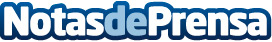 Instalaciones Expósito, colaborador oficial de la próxima edición del torneo de tenis Conde de GodóLa empresa familiar catalana formará parte del elenco de empresas colaboradoras del Barcelona Open Banc Sabadell – Trofeo Conde de Godó. El prestigioso torneo de tenis celebra su 70ª edición que tendrá lugar del 15 al 23 de abril en el Real Club de Tenis Barcelona 1899
Datos de contacto:Eduardo Expósito625331132Nota de prensa publicada en: https://www.notasdeprensa.es/instalaciones-exposito-colaborador-oficial-de_1 Categorias: Cataluña Eventos Tenis Servicios Técnicos http://www.notasdeprensa.es